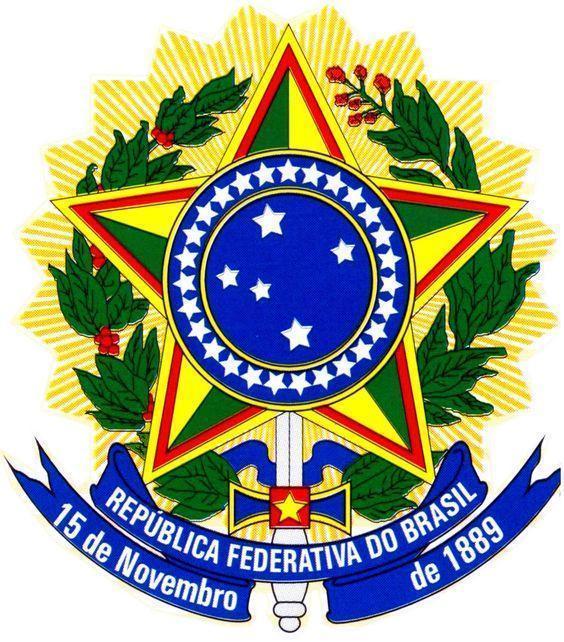 MINISTÉRIO DA EDUCAÇÃOUNIVERSIDADE FEDERAL DA INTEGRAÇÃO LATINO-AMERICANA – UNILA PRÓ-REITORIA DE GRADUAÇÃO ANEXO IVDECLARAÇÃO DE UTILIZAÇÃO DE DIÁRIAS (PAD-TCC)________________________________________________________Local e data_______________________________________________________Assinatura do(a) discente1 . DADOS DO(A) DISCENTE1 . DADOS DO(A) DISCENTE1 . DADOS DO(A) DISCENTE1 . DADOS DO(A) DISCENTENome:Nome:Nome:Nome:CPF:CPF:CPF:Matrícula:Curso de Graduação:Curso de Graduação:Curso de Graduação:Curso de Graduação:Telefone:Telefone:Telefone:Telefone:E-mail:E-mail:E-mail:E-mail:Local da pesquisaPaís / Estado:(Província / Departamento)País / Estado:(Província / Departamento)País / Estado:(Província / Departamento)Local da pesquisaMunicípio:Complemento:Complemento:Eu, acima identificado, declaro para os devidos fins que os recursos recebidos para custeio dos gastos com diárias foram utilizados como apoio para a atividade de: (   ) pesquisa de campo         (   ) visita técnica         (   ) viagem de estudo. Declaro ainda que tal atividade está relacionada ao componente curricular de Trabalho de Conclusão de Curso:(   ) I             (   ) II	(   ) III            (   ) IV     	 (  ) V Eu, acima identificado, declaro para os devidos fins que os recursos recebidos para custeio dos gastos com diárias foram utilizados como apoio para a atividade de: (   ) pesquisa de campo         (   ) visita técnica         (   ) viagem de estudo. Declaro ainda que tal atividade está relacionada ao componente curricular de Trabalho de Conclusão de Curso:(   ) I             (   ) II	(   ) III            (   ) IV     	 (  ) V Eu, acima identificado, declaro para os devidos fins que os recursos recebidos para custeio dos gastos com diárias foram utilizados como apoio para a atividade de: (   ) pesquisa de campo         (   ) visita técnica         (   ) viagem de estudo. Declaro ainda que tal atividade está relacionada ao componente curricular de Trabalho de Conclusão de Curso:(   ) I             (   ) II	(   ) III            (   ) IV     	 (  ) V Eu, acima identificado, declaro para os devidos fins que os recursos recebidos para custeio dos gastos com diárias foram utilizados como apoio para a atividade de: (   ) pesquisa de campo         (   ) visita técnica         (   ) viagem de estudo. Declaro ainda que tal atividade está relacionada ao componente curricular de Trabalho de Conclusão de Curso:(   ) I             (   ) II	(   ) III            (   ) IV     	 (  ) V 